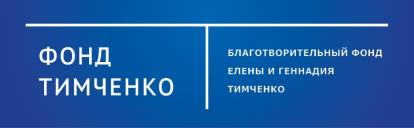 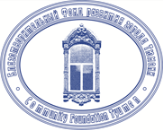 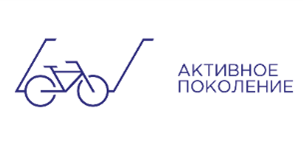 ПОЛОЖЕНИЕо конкурсе социальных проектов «АКТИВНОЕ ПОКОЛЕНИЕ»Благотворительный Фонд развития города Тюмени объявляет конкурс социальных проектов «Активное поколение» для некоммерческих организаций и инициативных групп граждан Тюменской области. Конкурс проводится при финансовой поддержке Благотворительного фонда Елены и Геннадия Тимченко в отдельных областях 6 федеральных округов РФ  (подробнее на сайте www.timchenkofoundation.ru)  Администрирование конкурса в Тюменской области осуществляет Благотворительный Фонд развития города Тюмени. В софинансировании программы принимают участие бизнес-партнеры БФРГТ. Порядок проведения конкурса в Тюменской области регулируется данным положением.ЦЕЛЬ КОНКУРСА Поддержка гражданских инициатив, направленных на решение локальных задач, связанных с повышением качества жизни пожилых людей в местных сообществах.В РАМКАХ КОНКУРСА ПРОДДЕРЖИВАЮТСЯ ПРОЕКТЫ ВКЛЮЧАЯ, НО НЕ ОГРАНИЧИВАЯСЬ СЛЕДУЮЩИМИ НАПРАВЛЕНИЯМИ:Социальная и профессиональная адаптация пожилых людей, в том числе образование и переобучение граждан пожилого возраста, создание условий для использования ими полученных знаний, развитие добровольчества и навыков предпринимательства среди людей старшего поколенияРазвитие взаимодействия между поколениями, вовлечение людей старшего поколения в профессиональное, духовное и физическое воспитание детей и молодежи, возрождение и поддержание семейных ценностей и традиций;социальных инноваций и добровольческих инициатив, направленных на повышение качества пожилых людей, находящихся в трудной жизненной ситуации.   В РАМКАХ КОНКУРСА ПРЕИМУЩЕСТВО БУДУТ ИМЕТЬ ПРОЕКТЫ ОТВЕЧАЮЩИЕ СЛЕДУЮЩИМ ХАРАКТЕРИСТИКАМ Проекты, предполагающие дальнейшее развитие и устойчивость;Проекты, направленные на достижение долгосрочного социального эффекта и развитие новых  видов социальных услуг через активное участие пожилых людей.Проекты, реализующиеся на территориях малых городов (с населением до 52000 человек) и сельских районов.УЧАСТНИКИ КОНКУРСА К участию в конкурсе приглашаются: некоммерческие организации, зарегистрированные в соответствии с законодательством РФ, имеющие опыт работы с целевой группой проекта;государственные и муниципальные учреждения; инициативные группы граждан, группы от трех и более человек;органы территориального общественного самоуправленияобщественные советы и другие общественные объединения без образования юридического лицаВ конкурсе не могут принимать участие: политические партии и движения;религиозные организации;профсоюзы;органы местного самоуправления и государственной власти;коммерческие организации;иностранные организации и их структурные подразделения.СРОКИ ПРОВЕДЕНИЯ КОНКУРСА И РЕАЛИЗАЦИИ ПРОЕКТОВ: Заявки на конкурс принимаются до 17 22 мая 2017 Заявкипредоставляются заявителем лично, почтой  или курьером СТРОГО в офис БФРГТ по адресу 625048 Тюмень ул.Малыгина 51/4Заявки, поданные позже указанного срока, и не соответствующие требованиям настоящего объявления, к участию в конкурсе не допускаются.! Внимание участникам конкурса ТЕРРИТОРИЯ ПРОВЕДЕНИЯ КОНКУРСА Конкурс, регулируемый данным положением, проводится на территории Тюменской области.УСЛОВИЯ ФИНАНСИРОВАНИЯ Максимальный размер финансирования одного проекта составляет Для юридических лиц и органов ТОС -  до 150 тыс. руб. Для инициативных групп                      -  до 25 тыс. руб. Условия использования средств в рамках проектов:Наличие квалифицированного бухгалтера для юридических лиц и органов ТОС  обязательно! В случае, если в организации нет бухгалтера, необходимо привлечь специалиста данной области на период реализации проекта.ОГРАНИЧЕНИЯ в использовании целевых средств:Средства, предоставленные Участнику Конкурса в порядке целевого финансирования, не могут использоваться:для реализации коммерческих проектов, предполагающих извлечение прибыли;для покрытия текущих расходов и долгов организации;для осуществления деятельности, не связанной с представленным проектом;на проведение международных конференций;для покрытия расходов, осуществленных до перечисления средств целевого финансирования.СРОК РЕАЛИЗАЦИИ ПРОЕКТОВ Срок реализации проектов определяется заявителем самостоятельно, но не должен превышать 8 месяцев. Начало реализации проектов - не ранее 01 июля 2017 годаОкончание реализации проектов - не позднее  2018 годаПРОЦЕДУРА ПОДАЧИ ПРОЕКТОВ. ОБЩИЕ ТРЕБОВАНИЯ К ПРОЕКТАМ От каждой организации/ инициативной группы может быть подана одна проектная заявкаОт организации может быть подано несколько проектных заявок, при условии, что она выступает партнером инициативных групп по реализации социальных проектов. Проекты должны соответствовать приоритетным направлениям конкурса, реализация проектов должна осуществляться на территории Тюменской области.Проектная заявка должна быть выполнена по специально разработанной для данного конкурса форме (прилагается) в формате Microsoft Word. Полный объем заявки не более 15 страниц, размер шрифта не менее 12-го.К заявке необходимо приложить документы:Для юридических лиц:Копия Устава организации.Копия Свидетельства о регистрации организации Копия Свидетельства о постановке на учет в налоговом органе юридического лица, образованного в соответствии с законодательством Российской Федерации, по месту нахождения на территории Российской Федерации Документ, подтверждающий полномочия руководителя организации (выписка из протокола о выборе руководителя организации либо копию приказа о назначении руководителя на должность, либо копию доверенности, выданную на имя исполняющего обязанности руководителя, заверенную подписью руководителя и печатью организации).Справку из банка о наличии расчетного счета с указанием лиц, имеющих право подписи. Муниципальные организации предоставляют информацию о банковских реквизитах в виде справки, которая должна быть заверена профильным финансовым ведомством.Коллективное заявление о партнерстве, в котором оговаривается цель проекта и обязанности партнеров (в тех случаях, если проект предусматривает партнерство с другими организациями или партнерство инициативной группы с организацией заявителем).Письма поддержки, рекомендательные письма (если имеются).Другие документы, подтверждающие опыт организации, исполнителей или значимость проекта (данные документы к представлению не обязательны). Согласие на обработку персональных данных (по образцу)Для органов ТОС:Копия документов о создании ТОС Документ, подтверждающий полномочия руководителя ТОС (выписка из протокола общего собрания о выборе руководителя ТОСКоллективное заявление о партнерстве, в котором оговаривается цель проекта и обязанности партнеров (в тех случаях, если проект предусматривает партнерство с другими организациями или партнерство инициативной группы с организацией заявителем).Письма поддержки, рекомендательные письма (если имеются).Другие документы, подтверждающие опыт организации, исполнителей или значимость проекта (данные документы к представлению не обязательны). Согласие на обработку персональных данных (по образцу):Соглашение (протокол) о создании инициативной группы и принятии решения об участии в конкурсе (документ составляется в свободной форме и подписывается всеми участниками инициативной группы). В протоколе указывается Ф.И.О. руководителя инициативной группы, который ставит свою подпись в заявке на конкурс.Копия документа, удостоверяющего личность руководителя инициативной группы (паспорт) Согласие на обработку персональных данных (по образцу)Заявка должна быть представлена на бумажном носителе в формате А4 (1 экземпляр) и в электронном виде (на любом электронном носителе). Все дополнительные документы и материалы, приложенные к заявке, предоставляются только на бумажном носителе. Приложения к заявке, направленные на электронную почту,  не рассматриваютсяАдминистратор Конкурса оставляет за собой право затребовать у организации/инициативной группы дополнительные документы в случае необходимостиРасходы, связанные с подготовкой и представлением заявок несут участники конкурса. Документы, представленные на конкурс, не рецензируются и не возвращаются.Заявки и документы, поступившие по истечении срока, указанного в Положении о конкурсе, а также не соответствующие условиям конкурса к участию в конкурсе не допускаются.КОНСУЛЬТАЦИИ ПО НАПИСАНИЮ ЗАЯВКИ Участники конкурса могут принять участие в семинаре и/или получить индивидуальную консультацию по написанию заявки на конкурс. Консультации предоставляются лично, по телефону, по электронной почте. Барова Вера Владимировна – исполнительный директор БФРГТ 8(3452)63-30-81  info@cftyumen.ru Дремлюга Светлана Аркадьевна – руководитель грантового отдела БФРГТ 8(3452)63-30-86 svetlana@cftyumen.ru Узнать информацию о сроках проведения семинара, записаться на участие в семинаре можно на сайте http://cftyumen.ru ,  в группах https://vk.com/cftyumen , https://www.facebook.com/cftyumen, https://ok.ru/aktivnoepokolenieurfo, в офисе БФРГТПРОЦЕДУРА РАССМОТРЕНИЯ ПРОЕКТОВ С целью определения полуфиналистов Конкурса в каждой территории проведения Конкурса создается региональный Экспертный совет. В состав Экспертного совета входят представители  власти, в чью компетенцию входит работа с пожилыми людьми и социальное развитие; эксперты, чья профессиональная деятельность имеет отношение к проблематике старшего поколения; представители бизнес-компаний, имеющие свои программы по поддержке пожилых людей или желающие поддерживать проекты, направленные на улучшение качества жизни людей пожилого возраста; представители СМИ, заинтересованные в освещении проблем пожилых людей; представители некоммерческих организаций, представители Благотворительного фонда Тимченко.Региональные координаторы конкурса в состав экспертного совета не входят. Регламент работы Экспертного совета определяется в Положении о конкурсе.К рассмотрению регионального Экспертного совета допускаются заявки, соответствующие формальным условиям Конкурса. Региональный Экспертный совет Конкурса вправе не рассматривать проектную заявку, если она не соответствует условиям настоящего Конкурса. Заседание Экспертного совета правомочно, если на нем присутствуют более половины членов.По рассматриваемым проектам Экспертный совет дает одну из следующих рекомендаций:«профинансировать проект»;«профинансировать проект с учетом изменений, рекомендованных экспертами»«отказать в финансировании проекта».ОЦЕНКА ПРОЕКТОВ ОСУЩЕСТВЛЯЕТСЯ В ДВА ЭТАПА: на первом этапе члены Экспертного совета индивидуально знакомятся с содержанием всех проектных заявок и заполняют оценочные листы;на втором этапе (во время заседания Экспертного Совета) члены Экспертного совета обсуждают проекты и экспертные заключения (оценочные листы) и выносят окончательное заключение по оцениваемой заявке. Решение по рассмотренным заявкам принимается простым большинством голосов членов региональных Экспертных Советов, открытым голосованием и оформляется в форме протокола. Экспертный Совет имеет право рекомендовать Участнику Конкурса внести изменения в проект (например, в сроки реализации, в количество мероприятий и пр.) либо в бюджет проекта. В этом случае финансирование проекта будет осуществлено только после внесения соответствующих изменений. КРИТЕРИИ ОЦЕНКИ ПРОЕКТНЫХ ЗАЯВОК: Социальный эффект – влияние проекта на долгосрочные изменения в сообществе, вовлечение этого сообщества (местных жителей, бизнес-партнеров, органов власти и т.д.) в деятельность и/или создание результатов проекта, возможность тиражирования полученных результатов (создание в рамках проекта технологий, методик, инструментария для реализации подобной деятельности другими организациями). Вовлечение в планирование и реализацию проекта мужчин старшего поколения, развитие в рамках проекта деятельности ориентированной на интересы мужчин старшего возраста. Актуальность – значимость проблемы, на решение которой направлен проект и наличие четкого плана его реализации. Соответствие проектов одному из приоритетных направлений конкурса.Логичность – соответствие решаемой проблемы целям, задачам и полученным результатам, реалистичность и достижимость заявленных результатов.Экономическая эффективность – реалистичность и обоснованность затрат по проекту (соотношение затрат и планируемых результатов). Также важно учитывать наличие собственных или привлечение дополнительных средств для реализации проекта.Опыт – наличие у благополучателя опыта работы в заявленном направлении, а также опыта реализации подобных проектов.ФИНАНСИРОВАНИЕ И РЕАЛИЗАЦИЯ ПРОЕКТОВЕсли в отношении проекта Участника Конкурса было принято положительное решение о финансировании, то он становится Победителем Конкурса и обязан принять участие в семинаре по управлению проектом. О дате проведения семинара Администратор Конкурса уведомляет победителей дополнительно.Финансирование проектов организаций-победителей Конкурса осуществляется путем заключения соответствующих договоров между организациями-победителями и Администратором Конкурса.Финансирование проектов инициативных групп-победителей Конкурса будет осуществляться путем заключения соответствующего договора с некоммерческой организацией, утвержденной решением Экспертного совета Конкурса, либо путем оплаты расходов инициативной группы, сделанных в рамках проекта. Все расходы должны иметь документальное подтверждение. Администратор Конкурса имеет право на проведение мониторинга и оценки реализации проекта (на любом этапе его реализации), а также оставляет за собой право распространять информацию об участниках Конкурса и их проектах по своему усмотрению. Администратор конкурса вправе привлечь для осуществления мониторинга региональных координаторов, наделив их соответствующими полномочиями.БЛАГОТВОРИТЕЛЬН ФОНД ЕЛЕНЫ И ГЕННАДИЯ ТИМЧЕНКО"Фонд Тимченко" – сокращенное название Благотворительного фонда Елены и Геннадия Тимченко (http://timchenkofoundation.org), который был создан в Москве в 2010 году и до конца августа 2013-го носил имя "Ладога". Деятельность Фонда нацелена на системное решение социальных проблем в России. В числе ее ключевых направлений – поддержка старшего поколения, развитие спорта и культуры, помощь семье и детям. Налаживая долгосрочные партнерские отношения с некоммерческими организациями, государственными и муниципальными учреждениями, фонд поддерживает социальную сферу и способствует развитию местной благотворительности. Фонду важно, чтобы в будущем инициированные фондом процессы могли функционировать самостоятельно. В основе работы Фонда – принципы прозрачности и личной ответственности учредителей – супругов Тимченко, которые занимаются благотворительностью вот уже более 20 лет. Используя и поддерживая лучшие практики отечественной и мировой благотворительности, фонд формирует новое будущее семейной филантропии в России – открытой, последовательной и ориентированной на долгосрочную перспективу. 	Благотворительный Фонд развития города Тюмени (http://cftyumen.ru)  – это ресурсный центр для ориентированных некоммерческих организаций и фонд развития местного сообщества.Миссия Фонда – улучшение качества жизни жителей путем грантовой поддержки социальных инициатив граждан/ некоммерческих организаций и объединения усилий различных общественных сил для решения социальных проблем.  работает в Тюменской области с 1999  и активно сотрудничает со всеми, кто стремится к решению социальных проблем, развитию благотворительности и гражданских инициатив.625048 г. Тюмень, ул. Малыгина, д.51/4 http://cftyumen.ru  Телефон +7(4352)63-30-86/ 63-30-81факс  info@cftyumen.ru    Этапы проведения конкурсаПериод / датаОбъявление конкурсаапреля 2017Консультации по написанию заявки на конкурс Обучение основам социального проектированияапреля – 22 мая 2017Окончание приема заявок на конкурс22 мая 2017 до 17.00 часов Объявление результатов конкурса15 июня 2017Период реализации проектовС 01 июля 2017по 